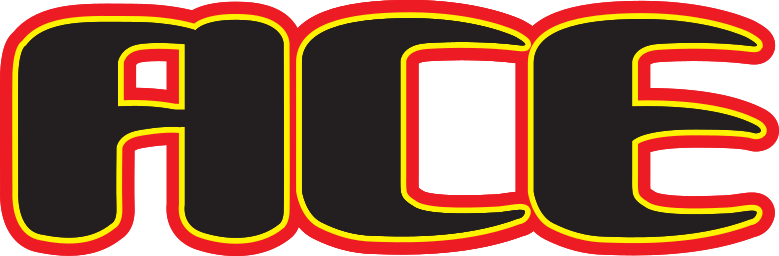 HOW TO BECOME AN ACE OF MS GULF COAST ALL-STARRead the 2023-2024 Parent & Athlete handbookFound on the ACE website (www.acetribe.com) Select Ms Gulf Coast and then “All Star” tabHave Questions??Email acegulfcoast@acetribe.com or call 601-928-1651 with any questionsRegister for team evaluations Click Ms Gulf CoastClick ClassesRegister for 23/24 all star evaluationsParent will be contacted on an evaluation date and timeAttend your evaluation and complete your evaluation Please tell the coaches which level you are being evaluated for. This will help to know which skills should be executed at evals.Complete the 2023-2024 Parent & Athlete handbookFittingsYour athlete will be fitted for practice wear at evaluationsPay your Athlete Registration feeAthlete registration fee is $40 for all athletesYOU MADE THE TEAMTeam announcements will be made May 25thFirst Team practices will be held the first week in June.Attend parent MeetingsParent Meetings will be held during the second half of practice on the first practice